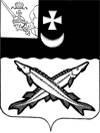 ПРЕДСТАВИТЕЛЬНОЕ СОБРАНИЕ БЕЛОЗЕРСКОГО МУНИЦИПАЛЬНОГО ОКРУГА ВОЛОГОДСКОЙ ОБЛАСТИРЕШЕНИЕОт 29.08.2023№ 263О признании утратившими силу отдельных решений Советов сельских поселений Белозерского района        В целях приведения нормативных правовых актов в соответствие с действующим законодательством, на основании протестов прокуратуры Белозерского района от 29.06.2023 года № 07-03-2023Представительное Собрание округаРЕШИЛО:1.Признать утратившими силу следующие решения:- решение Совета сельского поселения Антушевское от 27.03.2019 № 12 «Об утверждении Положения об условиях и порядке выделения средств бюджета сельского поселения Антушевское для осуществления территориального общественного самоуправления»;- решение Совета сельского поселения Артюшинское от 28.03.2019 № 13 «Об утверждении Положения об условиях и порядке выделения средств бюджета сельского поселения Артюшинское для осуществления территориального общественного самоуправления»;- решение Совета Глушковского сельского поселения от 28.03.2019 № 8 «Об утверждении Положения об условиях и порядке выделения средств бюджета Глушковского сельского поселения для осуществления территориального общественного самоуправления»;- решение Совета Куностьского сельского поселения от 27.03.2019 № 13 «Об утверждении Положения об условиях и порядке выделения средств бюджета Куностьского сельского поселения для осуществления территориального общественного самоуправления»;- решение Совета Куностьского сельского поселения  от 29.04.2020 № 14 «Об утверждении Положения о бюджетном процессе в Куностьском сельском поселении»;- решение Совета Шольского сельского поселения от 20.03.2019 № 11 «Об утверждении Положения об условиях и порядке выделения средств бюджета Шольского сельского поселения для осуществления территориального общественного самоуправления».    2. Настоящее решение подлежит опубликованию  в газете «Белозерье» и размещению на официальном сайте Белозерского муниципального округа в информационно-телекоммуникационной сети «Интернет».ПредседательПредставительного Собрания округа:                                           И.А.ГолубеваГлава округа:                                                                                       Д.А.Соловьев